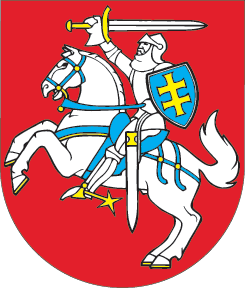 LIETUVOS RESPUBLIKOSGARANTIJŲ DARBUOTOJAMS JŲ DARBDAVIUI TAPUS NEMOKIAM IR ILGALAIKIO DARBO IŠMOKŲ ĮSTATYMO NR. XII-2604 5, 10, 11 IR 14 STRAIPSNIŲ PAKEITIMOĮSTATYMAS2018 m. birželio 28 d. Nr. XIII-1348Vilnius1 straipsnis. 5 straipsnio pakeitimasPakeisti 5 straipsnio 3 dalį ir ją išdėstyti taip:„3. Į Garantinį fondą 0,16 procento dydžio įmokas nuo darbuotojams, kuriems taikomi Lietuvos Respublikos socialinio draudimo teisės aktai, Lietuvos Respublikos valstybinio socialinio draudimo įstatymo nustatyta tvarka apskaičiuotų pajamų, nuo kurių skaičiuojamos valstybinio socialinio draudimo įmokos, moka:1) Lietuvos Respublikoje įsteigti juridiniai asmenys, jų filialai ir atstovybės, išskyrus Lietuvos banką, biudžetines įstaigas, politines partijas, profesines sąjungas, religines bendruomenes ir bendrijas;2) fiziniai asmenys;3) valstybių narių juridinių asmenų padaliniai, įsteigti Lietuvos Respublikoje.“2 straipsnis. 10 straipsnio pakeitimasPakeisti 10 straipsnio 1 dalį ir ją išdėstyti taip:„1. Teisę į ilgalaikio darbo išmoką turinčiam darbuotojui, jį atleidus iš darbo ir kai tarp jo ir darbdavio per trijų mėnesių laikotarpį po atleidimo nesudaroma nauja darbo sutartis, iš Ilgalaikio darbo išmokų fondo skiriama:1) 77,58 procento jo vidutinio mėnesinio darbo užmokesčio dydžio ilgalaikio darbo išmoka – kai darbo santykiai su darbdaviu atleidimo iš darbo dieną tęsėsi nuo penkerių iki dešimt metų;2) 77,58 procento dviejų jo vidutinių mėnesinių darbo užmokesčių dydžio ilgalaikio darbo išmoka – kai darbo santykiai su darbdaviu atleidimo iš darbo dieną tęsėsi nuo dešimt iki dvidešimt metų;3) 77,58 procento trijų jo vidutinių mėnesinių darbo užmokesčių dydžio ilgalaikio darbo išmoka – kai darbo santykiai su darbdaviu atleidimo iš darbo dieną tęsėsi dvidešimt ir daugiau metų.“3 straipsnis. 11 straipsnio pakeitimasPakeisti 11 straipsnio 1 dalį ir ją išdėstyti taip:„1. Ilgalaikio darbo išmokos šio įstatymo 9 straipsnio 1 dalyje nurodytiems darbuotojams (išskyrus iš biudžetinių įstaigų ir Lietuvos banko atleistus asmenis), kurie ne vėliau kaip per šešis mėnesius po atleidimo iš darbo kreipėsi Ilgalaikio darbo išmokų fondo nuostatuose (toliau – IDIF nuostatai) nustatyta tvarka į administratorių, skiriamos ne anksčiau kaip praėjus trims mėnesiams nuo atleidimo dienos. Ilgalaikio darbo išmokos yra mokamos IDIF nuostatuose nustatyta tvarka iš karto išmokant visą išmokos sumą, apskaičiuotą šio įstatymo 10 straipsnyje nustatyta tvarka. Ilgalaikio darbo išmokos iš biudžetinių įstaigų ir Lietuvos banko atleistiems darbuotojams darbdavio skiriamos ir mokamos mutatis mutandis šiame įstatyme ir IDIF nuostatuose nustatyta tvarka.“4 straipsnis. 14 straipsnio pakeitimasPakeisti 14 straipsnio 3 dalį ir ją išdėstyti taip:„3. Darbdaviai, išskyrus biudžetines įstaigas ir Lietuvos banką, į Ilgalaikio darbo išmokų fondą moka 0,16 procento nuo Valstybinio socialinio draudimo įstatymo nustatyta tvarka apskaičiuotų pajamų, nuo kurių skaičiuojamos socialinio draudimo įmokos, dydžio įmokas.“5 straipsnis. Įstatymo įsigaliojimas ir įgyvendinimas1. Šis įstatymas, išskyrus šio straipsnio 2 ir 4 dalis, įsigalioja 2019 m. sausio 1 d. 2. Lietuvos Respublikos Vyriausybė iki 2018 m. gruodžio 31 d. priima šio įstatymo įgyvendinamuosius teisės aktus.3. Kai į ilgalaikio darbo išmokoms apskaičiuoti reikalingą laikotarpį, nurodytą Lietuvos Respublikos garantijų darbuotojams jų darbdaviui tapus nemokiam ir ilgalaikio darbo išmokų įstatymo 10 straipsnio 2 dalyje, patenka laikotarpiai iki 2018 m. gruodžio 31 d., su darbo santykiais ar jų esmę atitinkančiais santykiais susijusios pajamos, nuo kurių skaičiuojamos valstybinio socialinio draudimo įmokos, didinamos 1,289 karto.4. Ilgalaikio darbo išmokos, paskirtos iki šio įstatymo įsigaliojimo, mokamos viso asmeniui priklausančio dydžio.5. Dėl pasikeitusio neapmokestinamojo pajamų dydžio ilgalaikio darbo išmokos, kurios paskirtos iki 2018 m. gruodžio 31 d., bet neišmokėtos, po šio įstatymo įsigaliojimo mokamos ne mažesnio dydžio, negu buvo (būtų) mokėtos iki šio įstatymo įsigaliojimo.Skelbiu šį Lietuvos Respublikos Seimo priimtą įstatymą.Respublikos Prezidentė	Dalia Grybauskaitė